Sekcja ……………….Krzysztof Nowacki, Lech Wolnicki (pełne imiona i nazwiska bez stopni/tytułów naukowych) TYTUŁ ARTYKUŁU W JĘZYKU POLSKIM TYTUŁ ARTYKUŁU W JĘZYKU ANGIELSKIM Dokładna afiliacja (nazwa uczelni/instytutu/katedry/zakładu) Adres e-mail: skrzynka@pocztowa (do korespondencji z autorem/autorami pracy) STRESZCZENIE: tekstSŁOWA KLUCZOWE: tekstWSTĘPtekstMATERIAŁ I METODYtekstWYNIKI I ICH OMÓWIENIEtekstTabela 1. TytułŹródło: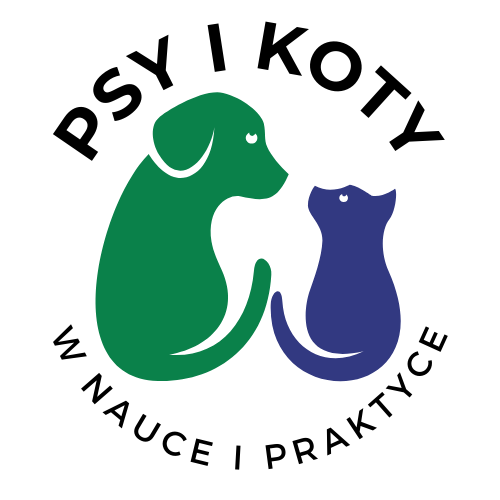 Rysunek 1. TytułŹródło:PODSUMOWANIE I WNIOSKItekstPIŚMIENNICTWOtekstABSTRACT: tekstKEYWORDS: tekstPiśmiennictwo: Opisy bibliograficzne w tekście należy podać w systemie harwardzkim. System ten wymaga każdorazowo po odwołaniu się do publikacji innego autora podania w tekście zasadniczym – w nawiasie okrągłym – nazwy tego autora i roku wydania jego pracy. Pozycje w systemie harwardzkim szereguje się alfabetycznie wg nazwisk autorów, a prace jednego autora – wg lat wydania – od najstarszych do najnowszych.Przykład zapisu cytowanych prac w piśmiennictwie:1. Miodek J., 2002, Słownik ojczyzny polszczyzny, Wrocław, Wydawnictwo Europa, ISBN 83-87977-92-6.2. Michnikowski M., 2003, Systemy wspomagania decyzji, w: Informatyka medyczna, red. R. Rudawski, Warszawa, PWN s. 97–116.3. Turski w., 1972, Projektowanie oprogramowania systemów liczących, w: Projektowanie maszyn i systemów cyfrowych. Materiały z Ogólnopolskiego sympozjum, Warszawa 2–5 czerwca 1971, Warszawa, PWN, 28–37.4. PN-ISO 6579. 2003. Ogólne zasady wykrywania pałeczek Salmonella.5. Bobińska M., Ryzykowny kurs, Gazeta Prawna 3 czerwca 2002, http://archiwum.info.pl.jpg/indeks..., dostęp: 7 czerwca 2002.6. Bibliografię należy umieszczać po tekście głównym i uzupełniających go materiałach (np. po aneksie, załącznikach), a przed streszczeniami obcojęzycznymi.Kolumna 1Kolumna 2Kolumna 3tekst1,102,20